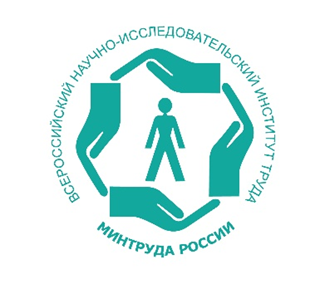 Федеральное государственное бюджетное учреждение «Всероссийский научно-исследовательский институт труда» Министерства труда и социальной защиты Российской ФедерацииУважаемые коллеги!25 ноября 2021 года ФГБУ «ВНИИ труда» Минтруда России проводит Первую Международную научно-практическую конференцию на тему: «Социальное страхование и пенсионные системы: вызовы XXI века и пути их решения», которая посвящена памяти известного ученого, создателя единственной в России школы в области формирования современной системы социального страхования Валентина Дементьевича Роика.В рамках Конференции предлагается обсудить вопросы социального страхования, пенсионных систем и другие актуальные темы современных исследований экономики труда.Основные обсуждаемые вопросы:- история становления пенсионной системы России;- социально-экономическая сущность пенсии;- зарубежный опыт и его отражение в российской пенсионной системе;- совершенствование страховых механизмов пенсионной системы;- пенсионное обеспечение военнослужащих;- негосударственное пенсионное обеспечение: направления развития;- возможна ли финансовая стабилизация обязательного пенсионного страхования;- тренды обязательного страхования;- перспективы развития обязательного страхования в медицинской сфере;- новые технологии страхования;- обязательное страхование как фактор формирования человеческого капитала;- социальная ответственность российских страховых компаний;- и другие темы, интересные, по мнению авторов и докладчиков, для обсуждения научным сообществом.Проведение конференции планируется в смешанном (онлайн/очном) формате с 10:00:• очно, по адресу ФГБУ «ВНИИ труда» Минтруда России: ул. Земляной вал, д.34, стр.1, ауд.416• в онлайн формате на платформе Microsoft Teams (ссылка будет выслана отдельным письмом).На конференции также предусмотрено заочное участие, без приезда и выступления, посредством предоставления статей, которые в дальнейшем будут опубликованы в сборнике статей соответствующей тематики конференции.О Вашем решении, желании выступить и теме выступления просим сообщить не позднее «17» ноября 2021 г., прислав заполненную Регистрационную форму (Приложение 1). Тексты статей для публикации в сборнике присылать до 30 ноября 2021 года, оформив их в соответствии с Требованиями (Приложение 2).По вопросам Конференции обращаться в Центр подготовки научных кадров к Чекориной Екатерине Анатольевне и Кузнецовой Анне Олеговне - E-mail: cpnk@vcot.infoС уважением,Елена Валерьевна Вашаломидзе Директор Центра подготовки научных кадровФГБУ «ВНИИ труда» Минтруда РоссииПриложение 1. РЕГИСТРАЦИОННАЯ ФОРМА УЧАСТНИКА КОНФЕРЕНЦИИПриложение 2.ТРЕБОВАНИЯ К ОФОРМЛЕНИЮ СТАТЬИ Шрифт Times New Roman, 14, через 1 интервал В конце доклада ОБЯЗАТЕЛЬНО – список литературы, оформленный по ГОСТ (по алфавиту) Сноски – только постраничные Вначале приводятся данные автора (ФИО (полностью), сведения об учебном заведении или работе), полужирным шрифтом и курсивом Затем пишется название доклада полужирным шрифтом. Объем текста – от 5 до 15 страниц. Фотография разрешения 600х600, 300 точек, jmpg (для публикации в журнале) Пример: Петров Иван Иванович к.э.н., доцент кафедры государственного регулирования экономики ИГСУ РАНХиГС Пенсионное страхование в РоссииПодготовленные статьи высылать на почту cpnk@vcot.info до 30  ноября 2021 г., в теме письма указать название доклада. ФИО  (полностью)Ученая степень и ученое званиеОрганизация (место работы или учебы)ДолжностьКонтактные телефоны E-mail Тема выступления (публикации)Форма участия:ОчнаяОнлайнЗаочная (без выступления, посредством предоставления статей)